Отражение света. Плоское зеркало.Вариант 1   1. Какие из указанных на рисунке  поверхностей зеркальные?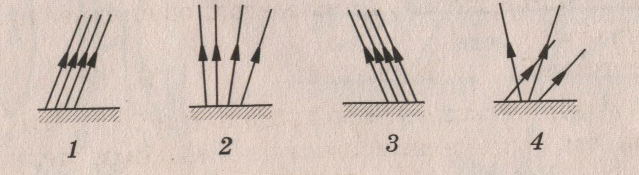 А.  1 и 3.           Б.  2 и 4.          В. 3 и 4.2. На рисунке  изображены падающий и отраженный лучи света. На каком из рисунков показан правильный ход лучей?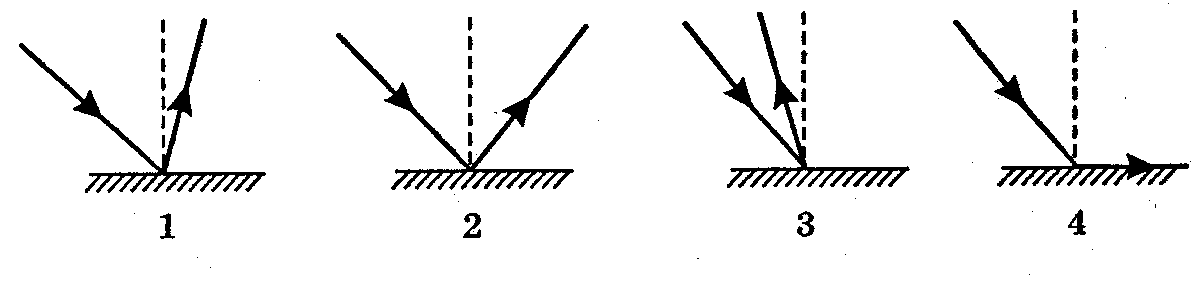 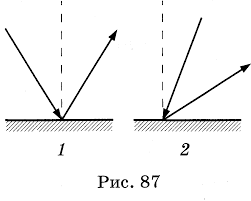                          А.1.          Б.2.          В.3.          .3. Угол падения луча света на зеркальную поверхность равен  15°.     Чему равен угол отражения?А. 30°.            Б. 40°.            В. 15°.4. Человек стоит на расстоянии  от плоского зеркала. На каком расстоянии от себя он видит свое изображение?А. .              Б. .         В. .5.Угол падения увеличили на 15 градусов. Как изменился угол между падающим и отраженным лучами?А. увеличился на 15о      Б. увеличился на 30о.   В. не изменился.6. Жучок подполз ближе к плоскому зеркалу на 5 см. Насколько уменьшилось расстояние между ним и его изображением?Отражение света. Плоское зеркало.Вариант 21. Какие из указанных на рисунке  поверхностей рассеивающие?А.  1 и 3.           Б.  2 и 4.          В. 3 и 4.2. На рисунке  изображены падающий и отраженный лучи света. На каком из рисунков показан правильный ход лучей?А.1.                Б.2.                 В.3.    3. Угол отражения равен 40°. Чему равен угол падения луча света на зеркальную поверхность?А. 30°.            Б. 40°.            В. 15°.4. Предмет удалили от плоского зеркала на . Как изменилось расстояние от предмета до его изображения?А.Увеличилось на .Б. Увеличилось на .В. Не изменилось.5. Угол между падающим и отраженным лучами равен 20°. Каким будет угол отражения, если угол падения увеличится на 5°?А. 40о                         Б. 15°.          В. 30°6.Луч света падает на зеркало под углом 35° к его поверхности. Чему равен угол между падающим и отраженным лучами?